               Centro Latinoamericano de Estudios en Epistemología Pedagógica, Holguín, Cuba Caracterización de la Gestión de la Información en el Centro Latinoamericano de Estudios en Epistemología PedagógicaCharacterization of Information Management in the Latin American Center for Studies in Pedagogical Epistemology Lisandra Velázquez Hernández ORCID: https://orcid.org/0000-0003-0285-271X                  Yudania Feria InfanteLisbeth Caridad González CanellesYanela Ramírez BatistaVirgen Yordanka Cuso Martínez Correspondencia: ofinfo.cespecorporativa@gmail.com ResumenEn este trabajo se abordará las características del proceso de gestión de la información en el Centro Latinoamericano de Estudios en Epistemología Pedagógica, como red académica internacional, concebida como organización sin ánimo de lucro, que opera fundamentalmente en la región latinoamericana. CESPE como más comúnmente se le identifica, posee un sistema de publicaciones donde se concentra la gestión de información científico-educativa asociada a su objeto social. En el proceso de análisis se determinaron las principales fuentes de gestión documental, constatándose que el proceso general se realiza sobre soporte electrónico y los procesos de gestión utilizando la mensajería electrónica por diferentes vías. Para el conocimiento de la gestión de la información se realizó una investigación cualitativa, en la que se aplicaron como métodos fundamentales el análisis documental y el método analítico-sintético, para de manera objetiva descomponer las principales áreas de trabajo de la organización, ya que la gestión de la información en cada una de ellas posee particularidades que fueron descritas. Se declararon a criterio de las autoras las insuficiencias que CESPE posee actualmente en la gestión de la información, no sin dar cuentas de los aportes que merece dicha gestión, sustentado en un carácter de internacionalización, como un interfaz dinámico de comunicación permanente apegado al paradigma de Otlet.Palabras clave: gestión, información, gestión de la información, redes, red académica.ABSTRACTThis work will address the characteristics of the information management process in the Latin American Center for Studies in Pedagogical Epistemology, as an international academic network, conceived as a non-profit organization, which operates primarily in the Latin American region. CESPE, as it is most commonly identified, has a publication system where the management of scientific-educational information associated with its corporate purpose is concentrated. In the analysis process, the main sources of document management were determined, confirming that the general process is carried out on electronic support and the management processes use electronic messaging through different means. To understand information management, a qualitative investigation was carried out, in which documentary analysis and the analytical-synthetic method were applied as fundamental methods, to objectively break down the main work areas of the organization, since the Information management in each of them has particularities that were described. In the opinion of the authors, the deficiencies that CESPE currently has in information management were declared, not without accounting for the contributions that such management deserves, supported by a character of internationalization, as a dynamic interface of permanent communication attached to the paradigm of Otlet.Keywords: management, information, information management, networks, academic network.IntroducciónEl Centro Latinoamericano de Estudios en Epistemología Pedagógica (CESPE) es una “red académica internacional” fundada en abril de 2015, con presencia en 25 países a nivel internacional: 17 a nivel regional latinoamericano y 8 fuera de este. Entre sus principales funciones se encuentran la socialización del conocimiento científico en materia educativa, con énfasis en el contexto universitario, a través de eventos y publicaciones. CESPE es una organización sin ánimo de lucro, ya que según los criterios de la asignatura Fundamentos de la gestión documental y del conocimiento, cumple con los siguientes requisitos:Es una estructura social, formal y estableToma recursos académicos del entorno y los procesa para producir bienes de gestión del conocimiento científico-pedagógicoEs la asociación de personas que a nivel internacional se rigen por un conjunto de normas establecidas de mutuo acuerdo en el que se persiguen objetivos académicos y de desarrollo comúnLas layes y procedimientos internos que poseen permiten la gestión y funcionamiento de toda la red a nivel interno y externoAbordan el ejercicio de la investigación-acción de las tendencias educativas y escuelas de pensamiento educacional, para transformar la educación regional; en acompañamiento, reconocimiento y certificación de investigadores e instituciones educativas, que validen la cualificación, acreditación y superación académica permanente de instituciones, carreras, programas y docentes con los que se vincula. Esta tiene sedes permanentes en países centro para controlar áreas geográficas: México para Norteamérica, Bolivia para Suramérica, Guinea Ecuatorial para África e Italia para Europa.El objetivo del Centro es: diseñar, implementar y evaluar de forma estratégica un nuevo modelo educativo, bajo sustentos transdiciplinares, en apego a las Pedagogías Emergentes latinoamericanas, que evidencie la sostenibilidad a mediano plazo, en el contexto de la crisis sanitaria internacional.La Visión es ser una institución de referencia en la concepción e implementación de propuestas transdiciplinarias en y desde las Ciencias Pedagógicas y de la Educación, para incidir en otras áreas del conocimiento; generando desarrollo endógeno y sustentable para el alcance de la internacionalización de los resultados, visualización de sus miembros e instituciones asociadas, con un impacto mediato en el desarrollo del área en la que se trabaja.La Misión de la entidad es concebir desde la experticia y calidad científico-académica que aglutinan sus miembros, colaboradores e investigadores, por vías científicas propuestas y alternativas de solución fundamentadas, en una concepción transdisciplinar que dé respuesta a los problemas prioritarios de las Ciencias Pedagógicas y de la Educación; generando resultados medibles e impactos sostenidos hacia el desarrollo contextual, institucional, local, nacional y de la región. Estos se articularan de la teoría a la práctica social en productos académicos y tecnológicos, en la educación postgraduada de profesionales nacionales y foráneos. La sistemática divulgación y generalización de los resultados científicos aportados, se logra a través de publicaciones de artículos y libros, colaboraciones internacionales, intercambios académicos, eventos científicos, así como a través de la asesorías en los diferentes niveles organizativos e institucionales que lo requieran.CESPE (Centro Latinoamericano de Estudios en Epistemología Pedagógica) está conformado por la Junta Directiva General, donde se desempeña un Presidente General, Vicepresidenta General, Jefa de Relaciones Internacionales, Secretario Ejecutivo, y una Jefa de la Oficina de Información y Secretaría y Gestión Organizacional; este último es el centro de procesamiento de la información, donde se gestan los procesos internos de la red académica, en acompañamiento de un Jefe de Publicidad. Se suma a la junta directiva general las Presidencias Adjuntas por Países, compuesta por Presidente Adjunto, Vicepresidente Adjunto, Secretario Adjunto e Investigadores Adjuntos. Estos se complementan en su funcionamiento orgánico en tres Secciones de Investigación, cada una con un Miembro de honor Asesor Internacional, asociado a la Junta Directiva. Estas líneas son:Epistemología Pedagógica.Pedagogías Emergentes.Temas Afines.Vale destacar que para su funcionamiento en la mayoría de las presidencias adjuntas existe una Sede Permanente constituida por una Institución de Educación Superior o Universidades en las que se coordinan y ejecutan las acciones, proyectos y programas bajo de la denominación de Memorando de Entendimiento.Posee como principales Sedes Permanentes:Universidad José Martí de Latinoamérica (UMLA), ubicada en Monterrey, México. Está encargada principalmente del Doctorado en Educación convenio CESPE – UMLA. Universidad Católica Santiago de Guayaquil, Ecuador. Se encarga esencialmente de la dirección de la Revista Electrónica Entrevista Académica, órgano de divulgación científica de CESPE, además esta Alma Mater ha patrocinado dos de nuestros congresos.Facultad de Filosofía y Educación de la Universidad de Torino en Italia, desde donde se impulsan procesos de formación académica postgraduada. Hasta el momento nuestra principal sede europea.Institución Educativa Policarpa Salavarrieta en Sucre Colombia, principal impulsora de CESPE Colombia con proyecto de una Revista Electrónica en Investigación Didáctica.Fundación EVEREST, principal institución del impulso de la calidad educativa en Guinea Ecuatorial, plan estratégico apoyado por CESPE en esta sede permanente y actor en la región central africana. Proyectando además la acreditación del Institute Business School Everest.Algunos de los Memorándum de Entendimiento son:(REDIT) Red de Investigadores de la Transcomplejidad, con la que se comparten espacios de reflexión académica, socialización de investigaciones y publicaciones científicas.(ESCRIBA) Escuela de Escritores en la que se apoya CESPE para procesos de revisión y edición de manuscritos, los que se publican en el sistema de revistas de CESPE.(eumed.net) Servicios Académicos Intercontinentales, quienes se encargan de la publicación de la Revista Electrónica Entrevista Académica y la divulgación de Eventos científicos de la red a nivel europeo.(Barco Ebrio) Servicios Editoriales al que se adscribe el Sello Editorial NOVA EDUCARE de CESPE.Además de otros convenios como son: Diplomado Internacional de Neuroeducación. Formando Neuroeducadores, en convenio con la Universidad Autónoma de Centro América, Costa Rica. Diplomado Internacional de Educación Rural, en convenio con la Universidad de Granma, Cuba. Diplomado Internacional de Miembros de STAFF de Revistas Científicas, en acuerdo con CESPE. Diplomado Internacional de Investigación y Comunicación Científica en unión con la Universidad de Sucre, Colombia. Diplomado Internacional de Pedagogías Emergentes, en acuerdo con la Universidad Central de Chile.Toda esta información se puede consultar en https://cespecorporativa.org, sitio web oficial del Centro.Metodología para el estudioSe desarrolló una investigación analítico-descriptiva de tipo cualitativa, sustentado en el análisis documental y basado en el método analítico sintético, que posibilitaron encontrar, organizar y seleccionar la información necesaria, para la determinación de las características de la gestión de la información en CESPE como organización sin ánimo de lucro.El análisis documental tuvo como fuentes primarias: Sitio web oficial de CESPE, donde está plasmado la información corporativaDocumento Base de CESPE, en el que se tienen todos los estatutos de gestión organizacionalRedes sociales de la organización: Facebook, Instagram, YouTubeLa Revista Electrónica en que se socializa el conocimiento científico de CESPEOtras fuentes secundarias referenciadas por sitios web de universidades e instituciones que hablan sistemáticamente del quehacer de CESPEDesarrolloCondiciones en la que se gestiona la información en CESPELa información que se gestiona en CESPE en su mayoría es de tipo digital y para ello en cada área existen diferenciaciones que son de vital importancia. Para caracterizar este proceso se distinguen dichas áreas y las particularidades que asume el proceso de gestión de la información en cada caso.La membresía en CESPE se realiza sobre la base de la recomendación de las juntas directivas por países o a solicitud personal. Cada solicitante debe llenar un Currículum Vitae (CV) resumido, en un modelo construido a los fines de la red académica. La información básica de ese CV pasa a una Base de Datos Matriz que permite la comunicación directa a través de teléfono, email, whatsapp, telegram y otras vías alternativas como el correo postal en última instancia.Investigaciones y publicaciones.Esta área se encarga de planificar, organizar y evaluar las investigaciones de las diferentes secciones de investigación y líneas temáticas que comprenden el trabajo de CESPE. Las secciones de investigación al estar organizadas por líneas permiten una distribución de los contenidos y materiales que resultan como insumos de los procesos de investigación educativa.Para la organización de la información dentro de esta área se elaboró una “Base de Datos Matriz” (BDM) que está compuesta por la información básica y complementaria de cada miembro y país, donde la investigación es un requisito indispensable. Para la mejor comprensión de los componentes de esta BDM se ejemplifica con la figura 1, donde se aprecia la ubicación de la línea de investigación en un país en concreto.Figura 1. Disposición de la línea de investigación pos membresía en Panamá.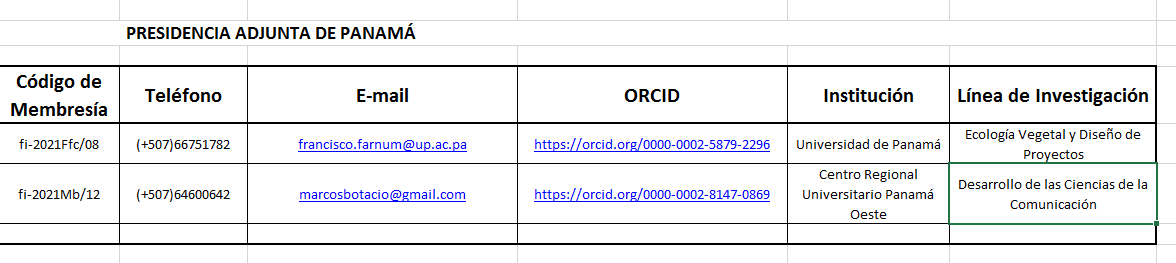 Esta organización posibilita a la coordinación de investigaciones realizar los enlaces entre miembros de diferentes países, que tienen una línea temática común, para integrar a los implicados en proyectos de diversa índole, los que a su vez responden a los intereses de la red académica y a los de cada miembro a nivel individual.Sobre la base de esta información se desarrollan reuniones de coordinación y rendición de cuentas de los investigadores en cada línea temática o eje temático como también se le conoce, en cada una de ellas se responde al carácter de internacionalización del conocimiento.El carácter de internacionalización impone a la gestión de la información dentro de CESPE un reto importante, ya que al ser la red académica internacional debe manejar las informaciones de mayor interés en varios idiomas. Lo que supone que existan especialistas en la traducción de los contenidos más importantes de las investigaciones terminadas. Estas traducciones a la fecha se realizan en cuatro idiomas básicos: Español, Inglés, Portugués y Francés. La mayoría de las investigaciones culminan en la publicación de ensayos académicos o artículos de investigación, donde se incluye como parte de la norma de las revistas, la traducción al menos del resumen. En orden, dichos resúmenes mayormente se traducen por las revistas fuera de CESPE además del español al inglés, pero en la Revista Electrónica Entrevista Académica, se asume que el manejo de la información del resumen debe llegar a la mayor cantidad de interesados y por ello se realiza en los idiomas antes citados.El proceso se gestiona desde el Grupo Eumed.Ned en Málaga, España y se hace sobre la base de la división de los archivos presentados en dos formatos o extensiones: .html para la consulta directa y en línea o .pdf, como parte de la posibilidad de descargar el número completo de la revista que se consulta o mediante artículos individuales que se consultan posteriormente off line.La revista antes mencionada, que es la principal insignia de las publicaciones periódicas de CESPE, está gestionada por un comité académico internacional y la estructura de la publicación se subdivide de la siguiente manera:Figura 2. Estructura de la organización de la información en la Revista Electrónica Entrevista Académica.La REEA está indexada a través de Dialnet, Latindex, EuroPub, EconPaper, IdeasRepec, DRJI, y catalogada por Google Sholar, Zenodo, Spub, OpenAire, LatinRev.Eventos científicos.Los eventos científicos se sustentan en la comunicación tanto oral y escrita, por ello el manejo de la información se diversifica y se contextualiza en el plano de lo escrito y lo audiovisual. El logro del manejo de la información en el Congreso Internacional CESPE, al estar mediado por tanto países, participantes, instituciones implicadas y ponencias que superan los cientos de exposiciones, la Junta Directiva de CESPE encarga a la Oficina de Información y Comunicación que realice la gestión de ese volumen de información; asesorada por el departamento de Publicidad.Ambas áreas de conjunto son el soporte de la gestión de la información en un evento virtual, que se desarrolla de manera sincrónica y asincrónica, con una duración de tres meses.La Oficina de Información y Comunicación desde el final de la convocatoria hace la recepción los resúmenes de las ponencias vía correo electrónico y realiza con el Comité Académico del evento la distribución por líneas temáticas de los eventos por países, estos actualmente son:Panel Virtual Iberoamericano de Pedagogías Emergentes. (Chile)Coloquio iberoamericano educación Rural. (Cuba)Congreso Internacional de Educación Emancipadora. (Venezuela)Evento Internacional de Aprendizaje Académico Autónomo y Eficiente. (Argentina)Convención Regional STAFF de Revistas Científicas. (Coordinación Académica de CESPE)Encuentro Latinoamericano de educación Médica superior (Honduras)Evento Internacional de Excelencia Educativa. (Guinea Ecuatorial).Convención Internacional de Escuelas Normalistas e Instituciones Educativas. (Colombia)Foro Regional de Adaptabilidad de los procesos educativos. (Coordinación Académica de CESPE).Evento Internacional de MetaUniversidad y Epistemología Pedagógica. (Italia)Evento Intercontinental de Ingenierías y Ciencias Aplicadas. (Angola)Evento Internacional de Modelos Educativos y Educación Universitaria. (México)Evento Internacional Educación y Equidad en Tiempos Digitales. (Brasil)Evento Internacional de Humanización del Ejercicio Docente en los nuevos escenarios pedagógicos. (El Salvador)Una vez concluido el proceso los resúmenes por cada evento se organizan en una memoria escrita que se constituye en el Libro de Memorias del Congreso de ese año, y su orden está a tono con la fecha de realización de cada evento. Los resúmenes se disponen según la norma bibliográfica APA 7ma.No obstante, para que la memoria escrita no sea minimizada o pobremente tenida en cuenta como parte del acto de socialización, en el manejo de la información referente al congreso, CESPE hace la grabación de más del 70% de las sesiones de trabajo en cada evento y cada material grabado se edita y sube al canal de YouTube de CESPE. En el análisis de cómo se gestiona la información en CESPE se develan un conjunto de insuficiencias que son propias de su carácter impersonal, virtual y a distancia. Entre estas insuficiencias se destacan:La información del emisor al receptor llega de manera instantánea a través de los diferentes canales, pero la respuesta esperada en la gestión de diferentes trámites y actividades suele tardar más de los esperado en algunas ocasiones; lo que retrasa el buen curso de algunos procesos, evidenciando la carencia de respuesta por parte de algunos miembros.Las comunicaciones que no se almacenan debidamente, son una debilidad al constituir brechas de la logicidad de los procesos, en muchos casos, denotan que los receptores declaran el no recibo y esto atenta contra el logro de los fines establecidos en cada momento.Los grandes volúmenes de información que genera CESPE por períodos cortos de tiempo demanda de respaldos de información constantes y fuentes de almacenamiento relativamente grandes, lo cual en ocasiones no se ejecuta o implementa de la manera correcta.Se debe dejar claro además que la principal vía de interconexión sincrónica asumida por CESPE para las actividades de espacio virtual es la plataforma Google Meet, ya que por defecto el servicio de mensajería electrónica que utiliza la red académica es gmail.Aportes a la gestión de la información desde el modelo de CESPE.Las autoras del presente trabajo, han convenido declarar como parte de los aportes que hace CESPE como entidad educativa, al manejo de la información las siguientes:Resulta novedoso la incorporación de normas académicas internacionales, normas de asentamiento bibliográfico reconocidas por la academia mundial y la incorporación de estas a la gestión de la información, no como mero requisito formal, sino como parte orgánica del manejo de los contenidos de todas las áreas de trabajo en la red académica.La diversificación de canales de emisión de información, pero estructurados jerárquicamente e identificando los momentos y receptores, posibilita un mayor y mejor alcance de los propósitos en cada momento de los procesos que se dirigen en CESPE.El apego al principio de internacionalización genera una identidad importante que dimensiona el valor de la comunicación sobre todo escrita, ya que no minimiza la información publicada sólo a los hispanohablantes; sino que la emite para todos los países de Latinoamérica.Por tanto el modelo de gestión de la información de CESPE puede considerarse como parte de la lógica seguida en cualquier proceso de gestión de la información que transita del dato-información-conocimiento. Pero validando sobre todo el soporte electrónico y la vía virtual, ya que su espacio geográfico lo impone de tal manera. Para ello posee una biblioteca virtual para la organización de los volúmenes y números de la revista y libros, así como una videoteca soportada en un canal de YouTube donde pueden consultarse sesiones de eventos, cursos conferencias.El ciclo de vida de la información que adopta esta entidad está basado en el modelo planteado por Vizcaya, (2001); y este ciclo atiende una amplia diversidad de tipos de información y fuentes de información, lo que repercute en la dinámica de trabajo de la gestión de la información en CESPE. Por tanto el modelo de gestión de la información en CESPE debe y es integrador, un auténtico interfaz de canales, tipologías y fuentes de información con carácter tridimensional entre ellas, capaz de sustentar el desarrollo de una tecnología al servicio de la transferencia social del conocimiento educacional. Por ello, la gestión de la información en CESPE se vincula directamente al paradigma Otlet, pero atemperado a las nuevas tendencias de la información y la comunicación.CONCLUSIONESCESPE se reconoce a sí misma como una red académica que privilegia la información y la comunicación, por ello tiene como parte de sus procesos de perfeccionamiento continuo la gestión de la información, proceso al que dedican tiempo y esfuerzo para elevar su efectividad y eficacia. La red académica tiene bien identificadas sus debilidades en el proceso de gestión de la información, por lo que les permite implementar planes de mejora continua en esa dirección. Se constata desde el trabajo interdisciplinario que el acercamiento a este tipo de entidades, de carácter internacional y que se sale de la norma diaria del contexto cubano en el manejo de la información, enriquece los procesos de aprendizaje de la carrera, al permitir realizar a aplicación de los contenidos de las asignaturas propias de la especialidad de manera reflexiva y creativa.REFERENCIAS BIBLIOGRÁFICASCentro Latinoamericano de Estudios en Epistemología Pedagógica. (2023). [Sitio web oficial]. https://cespecorporativa.org Dulzaides Iglesias ME, Molina Gómez AM. (2004). Análisis documental y de información: dos componentes de un mismo proceso. ACIMED v.12 n.2 Ciudad de La Habana mar.-abr. 2004.  http://scielo.sld.cu/scielo.php?script=sci_arttext&pid=S1024-94352004000200011 Gonzalez Moreiro, J.A. (2001). Introducción a la información y la documentación. La Habana. Editorial Féliz Varela.González Teruel, A. I Barrios Cerrejón, M. (2012). Métodos y técnicas para la investigación del comportamiento informacional: fundamentos y nuevos desarrollos. Asturias: Ediciones TREA.Hernández Salazar, P. (2006). La investigación bibliotecología en América Latina: análisis de su desarrollo. Investigación Bibliotecología, 20(41), 107-140.Mountain, I. (2021). Gestión del ciclo de vida de la información: todo lo que las organizaciones deben saber.   https://www.ironmountain.com/es/resources/general-articles/i/information-lifecycle-management-what-organizations-should-know Laudon, K.C., Laudon, G.P. (2012) Sistema de información general. 12ed México, Pearson Educación.Montilla Peña LJ. (2013) El tratado de documentación de Paul Otlet: una exposición metacientifica. Biblios No 51.    http://biblios.pitt.edu/ Ponjuan, G., Mena, M., Villa de Francos, M., León, M., Martí, I. (2004). Sistemas de información. Principios y aplicaciones. La Habana.Revista Electrónica Entrevista Académica.  https://eumed.net/rev/es Vizcaya Alonso, D. (2001) Fundamentos de Organización de la Información. La Habana. http://scielo.sld.cu/scielo.php?script=sci_arttext&pid=S1024-94352004000200011 Vizcaya Alonso, D. (1997) Lenguaje e información. Tomado de: Lenguajes documentarios. Rosario: Nuevo Paradigma, pp. 23-44. Disponible en: http://rev-ib.unam.mx/ib/index.php/ib/article/view/3901 